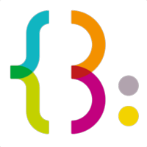 FORMULARZ ZGŁOSZENIOWY Formularz ma na celu zgłoszenie dziecka do udziału w zajęciach organizowanych w Miejsko-Gminnej 
i Powiatowej Bibliotece Publicznej im. Mikołaja Reja w Kazimierzy Wielkiej:BEZPŁATNE: REYOWE SMYKI - dzieci w wieku 0-3 lata + opiekunowie REYOWE STARSZAKI - dzieci w wieku od 4 lat  LOKALNY KLUB KODOWANIAPŁATNE: NAUKA CZYTANIA grupa początkująca grupa zaawansowana NAUKA PISANIA - dla dzieci umiejących czytać JĘZYK ANGIELSKI grupa 6-8 lat grupa 9-10 lat grupa 11+Termin rozpoczęcia zajęć: wrzesień 2019Termin zakończenia: czerwiec 2020DANE RODZICA/OPIEKUNAImię: 	Nazwisko: 	Adres zamieszkania: 	ULICA/WIEŚ NUMER                              -  KOD POCZTOWY 			MIEJSCOWOWŚĆAdres e-mail:    …………………………………………………………………………Telefon:        komórkowy     stacjonarny    DANE DZIECKAImię: 	Nazwisko: 	Wiek (rocznik): Nr karty bibliotecznej:      -  (WYMAGANE)…………………………………………………(data i podpis opiekuna/rodzica)